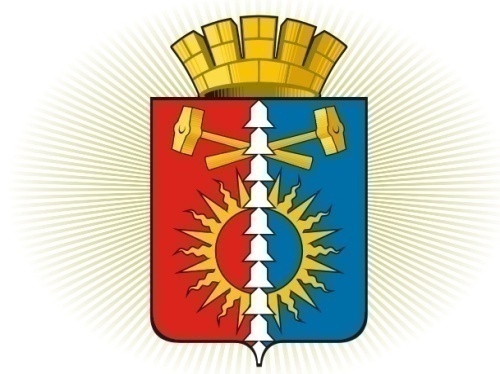 ДУМА ГОРОДСКОГО ОКРУГА ВЕРХНИЙ ТАГИЛШЕСТОЙ СОЗЫВ	Р Е Ш Е Н И Е		пятьдесят шестое заседание20.05.2021г. №56/2                                                                                                         город Верхний Тагил  О присвоении звания «Почётный гражданингородского округа Верхний Тагил» Вихерт С.Я.       Рассмотрев представление Совета ветеранов, пенсионеров и администрации Территориального органа поселка Половинный о присвоении звания «Почётный гражданин городского округа Верхний Тагил», учитывая результаты тайного голосования по выборам Почётного гражданина городского округа Верхний Тагил от 20.05.2021г., руководствуясь  решением Думы городского округа Верхний Тагил от 16.03.2017г. № 6/5 «Об утверждении Положения о присвоении звания «Почётный гражданин городского округа Верхний Тагил», Уставом городского округа Верхний Тагил, Дума городского округа Верхний ТагилР Е Ш И Л А:     1. Присвоить звание «Почётный гражданин городского округа Верхний Тагил» Вихерт Сергею Яковлевичу за многолетний добросовестный труд, большой вклад в дело обучения и воспитания подрастающего поколения, личный вклад в практическую подготовку педагогических кадров, активную общественную деятельность на благо городского округа Верхний Тагил.2. Настоящее Решение вступает в силу со дня его официального опубликования.	3. Опубликовать настоящее Решение в газете «Местные ведомости», разместить на официальном сайте городского округа Верхний Тагил www.go-vtagil.ru и официальном сайте Думы городского округа Верхний Тагил www.duma-vtagil.ru.4. Контроль за исполнением настоящего Решения возложить на заместителя главы администрации по социальным вопросам (Упорову И.Г.).Председатель Думыгородского округа Верхний Тагил  __________ _   Е.А.Нехай                           Глава  городского круга                           Верхний Тагил                                                     ________________ В.Г.Кириченко